Prova trimestral. Valor: 10,0 pontos1. (UEL) Dois corpos A e B, de materiais diferentes, inicialmente neutros, são atritados entre si, isolados de outros corpos. Após o atrito,a) ambos ficam eletrizados negativamente.b) ambos ficam eletrizados positivamente.c) um fica eletrizado negativamente e o outro continua neutro.d) um fica eletrizado positivamente e o outro continua neutro.e) um fica eletrizado positivamente e o outro, negativamente.2. Duas cargas elétricas de +4μC (Q1 = +4.10-6 C),  e +3 μC (Q2 = +3.10-6 C), são deixadas a uma distância de 3 cm. Dado K = 9.109 N.m2/C2. Determine a força de atração entre elas.a) 1,20 N   b) 12,0 N   c) 120 N   d) 1.200 N   e) 2.400 N3. Qual dos gráficos a seguir melhor representa o módulo do campo elétrico em função da distância d até a carga elétrica puntiforme geradora? 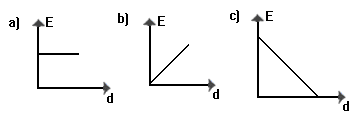 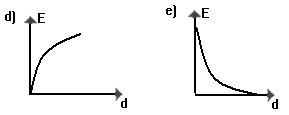 4. Qual das afirmativas está correta?Somente corpos carregados positivamente atraem corpos neutros.Somente corpos carregados negativamente atraem corpos neutros.Um corpo carregado pode atrair ou repelir um corpo neutro.Se um corpo A eletrizado positivamente atrai um outro corpo B, podemos afirmar que B está carregado negativamente.Um corpo neutro pode ser atraído por um corpo eletrizado.5. Um aluno tem 4 esferas idênticas, pequenas e condutoras (A, B, C e D), carregadas com cargas respectivamente iguais a -2Q, 4Q, 3Q e 6Q. A esfera A é colocada em contato com a esfera B e a seguir com as esferas C e D. Ao final do processo a esfera A estará eletrizada com carga equivalente a:a) 3Q    b) 4Q    c) Q/2    d) 8Q    e) 5,5Q6. Os corpos eletrizados por atrito, contato e indução ficam carregados respectivamente com cargas de sinais:a. Iguais, iguais e iguais.                         b. Iguais, iguais e contrários.c. Contrários, contrários e iguais.               d. Contrários, iguais e iguais.e. Contrários, iguais e contrários.7. Dispõe-se de uma placa metálica M e de uma esferinha metálica P, suspensa por um fio isolante, inicialmente neutras e isoladas. Um feixe de luz violeta é lançado sobre a placa retirando partículas elementares da mesma. As figuras (1) a (4) ilustram o desenrolar dos fenômenos ocorridos.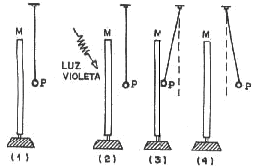 Podemos afirmar que na situação (4)M e P estão eletrizadas positivamente.M está negativa e P neutra.M está neutra e P positivamente eletrizada.M e P estão eletrizadas negativamente.M e P foram eletrizadas por indução.8. Diferença de potencial elétrico é:a) A diferença de energia potencial entre dois pontos diferentes de energia potencial sob a influência de um campo elétrico;b) A unidade de medida do potencial elétrico no Sistema Internacional de Unidades, o SI;c) Medida da capacidade de realizar trabalho;d) Fluxo ordenado de cargas em um condutor quando está sujeito a campo elétrico.9. Duas esferas metálicas idênticas, suspensas por fios isolantes, se atraem conforme mostra a figura.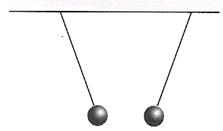  Leia as afirmações a respeito desse fenômeno.I – Uma esfera pode estar eletrizada negativamente e a outra neutraII – Uma das esferas pode estar eletrizada negativamente e a outra positivamente III – Uma esfera pode estar eletrizada positivamente e a outra neutra IV – Ocorre na verdade uma atração gravitacional, por isso observa-se uma aproximação. V – As esferas estão funcionando certamente como irmãs.Estão CORRETAS as afirmações a) I,II e III b) I, II e IV c) I, III e IVd) II, III e Ve) II e III  Formulas: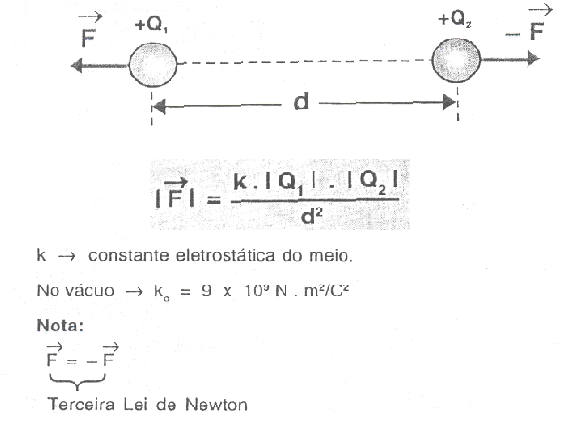 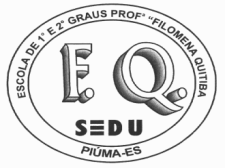 GOVERNO ESTADO DO ESPÍRITO SANTOGOVERNO ESTADO DO ESPÍRITO SANTOGOVERNO ESTADO DO ESPÍRITO SANTO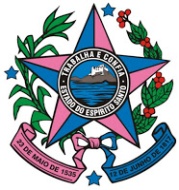 EEEFM. PROFª. FILOMENA QUITIBAEEEFM. PROFª. FILOMENA QUITIBAEEEFM. PROFª. FILOMENA QUITIBARua Mimoso do Sul, 884 - Centro - Piúma/ESRua Mimoso do Sul, 884 - Centro - Piúma/ESRua Mimoso do Sul, 884 - Centro - Piúma/ESTEL.: (28) 3520-1896TEL.: (28) 3520-1896TEL.: (28) 3520-1896E-mail: escolafilomena@sedu.es.gov.brE-mail: escolafilomena@sedu.es.gov.brE-mail: escolafilomena@sedu.es.gov.brAlunoª Alunoª Alunoª Alunoª Alunoª Turma/Série: 3M01, 3M02, 3M03 e 3N01Turma/Série: 3M01, 3M02, 3M03 e 3N01Turma/Série: 3M01, 3M02, 3M03 e 3N01Data:   22 / 07 / 2020              15ª Semana22/07/2020 a 29/07/202022/07/2020 a 29/07/2020Disciplina: FísicaDisciplina: FísicaDisciplina: FísicaDisciplina: FísicaProfessor: Lucas Antonio XavierProfessor: Lucas Antonio XavierProfessor: Lucas Antonio XavierInstruções: Leia atentamente todas as questões, antes de respondê-las.Instruções: Leia atentamente todas as questões, antes de respondê-las.Instruções: Leia atentamente todas as questões, antes de respondê-las.Instruções: Leia atentamente todas as questões, antes de respondê-las.Instruções: Leia atentamente todas as questões, antes de respondê-las.Instruções: Leia atentamente todas as questões, antes de respondê-las.Instruções: Leia atentamente todas as questões, antes de respondê-las.